Unit: Let’s Investigate WinterTheme: Winter and SnowEssential Question: How can I learn more about things?
Focus Questions:  How can I learn by observing? How can I use tools to investigate?Vocabulary:  compare, observe, tools, senses, problem, solve, winter, snow, icicle investigate, mystery, Materials:Paper, crayons, pencils, glue, scissors, markerWinter Walk sheet (attached)Snow, bowl, spoonsSnowflake patterns- for name game & matching game (attached)This is Winter! Journal page (attached)Snowflake Study (attached)Clothespin, cotton ballsSnowflake Shape (attached)Math worksheets 12, 14, & 15 (attached)Cereal or other countersLetter worksheets: l, i, q (attached)Read Alouds to View:Winter Wonderland by Jill Esbaum https://www.youtube.com/watch?v=QKdhgaDI4nY Snow by Marion Dane Bauer https://www.youtube.com/watch?v=Ah0eq5JX5GI  I am Snow by Jean Marzollo https://www.youtube.com/watch?v=9nXZnS8ikTw Millions of Snowflakes by Mary McKenna Siddals https://www.youtube.com/watch?v=AzxkkYNgi2E The Snowy Day by Anna Milbourne & Elena Temporin  https://www.youtube.com/watch?v=kFhgCpaxOW8&t=3s Questions/Discussion Ideas after Read Alouds:* How do you know it is winter? * What do you observe in winter? * What happens to snow when it warms up?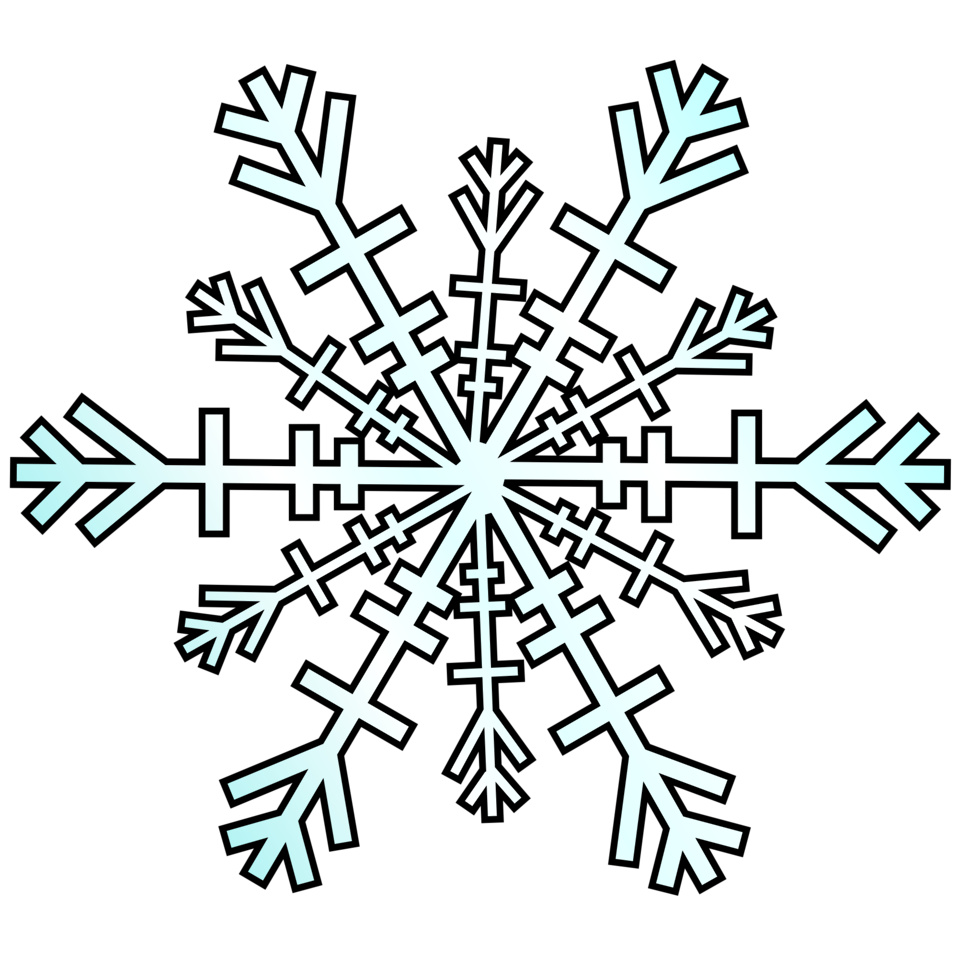 Unit: Let’s Investigate WinterTheme: Winter FunEssential Question: How can I learn more about things?
Focus Questions:  How can I learn by observing? How can I use tools to investigate? How do objects move?Vocabulary:  compare, observe, tools, senses, problem, solve, winter, snow, icicle, investigate, mystery, Materials:Paper, crayons, pencils, glue, scissors, markerHot Cocoa game (attached), mini marshmallowsHot Chocolate Tasting (attached), hot cocoa packet and waterSnowball fight template (attached)In Winter journal page (attached)Snowman Game (attached)Math worksheets #16 & 17 (attached)Inside Snowmen (attached)Letters t, f, e (attached)Read Alouds to View:Sadie and the Snowman by Allen Morgan  https://www.youtube.com/watch?v=6lWTmSF_Ak4 Let it Snow by Maryann Cocca-Leffler  https://www.youtube.com/watch?v=vIBYIRtIIfE Snowballs  by Lois Ehlert https://www.youtube.com/watch?v=-YT-VgNxv98 The Snowy Day by Ezra Jack Keats https://www.youtube.com/watch?v=FmZCQfeWjeQ Snowmen at Night  by Caralyn Buehner https://www.youtube.com/watch?v=61cTUGHHlCQ  Questions/Discussion Ideas after Read Alouds:* What can you do in winter?* What are things you can do inside and outside?* What is your favorite thing to do?* Review your child’s full name, age, birthday, and address!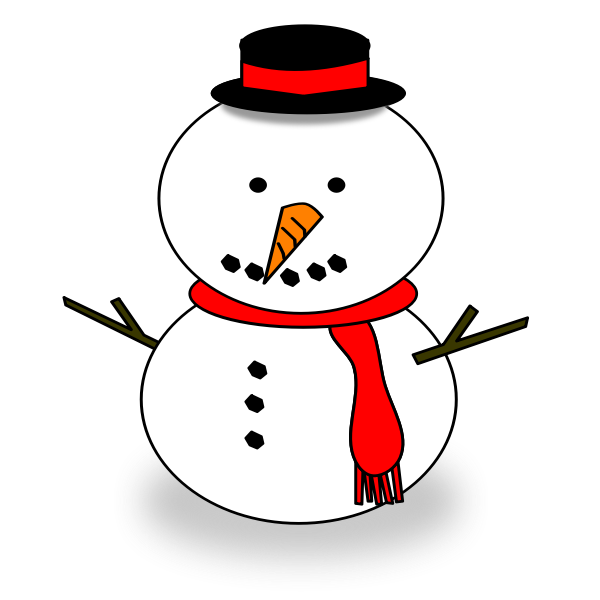 Unit: Let’s Investigate WinterTheme: Winter ClothingEssential Question: How can I learn more about things?
Focus Questions:  How can I compare things?Vocabulary:  compare, observe, problem, solve, winter, snow, snowsuit, boots, mitten, scarf, investigateMaterials:Paper, crayons, pencils, glue, scissors, markersIn winter, I wear... journal page (attached)Math Lesson #24 worksheet (attached)Clothing sort worksheets (attached)Letters o, a , and d practice pages ((attached)Hat templateWatercolor paintsMitten game (attached)PlaydoughHot/Cold worksheet (attached)Read Alouds to View:The Jacket I Wear in the Snow by Shirley Neitzel  https://www.youtube.com/watch?v=mTYyPNPflBg  One Mitten by Kristine O’Connell George  https://www.youtube.com/watch?v=_adc9ZCYKAs Under my Hood, I Have a Hat by Karla Kuskin  https://www.youtube.com/watch?v=KiOylehOQdQ  The Mitten by Jan Brett https://www.youtube.com/watch?v=uVdHH-hGBQw Froggy Gets Dressed by Jonathon London https://www.youtube.com/watch?v=UveFBZ6Nn-c Questions/Discussion Ideas after Read Alouds:* What do people wear in the winter?  Why?
* What would happen if we did not dress warmly?* Who has the biggest boot in your house?  The longest scarf?  * How does your hat feel?  What does it look like?  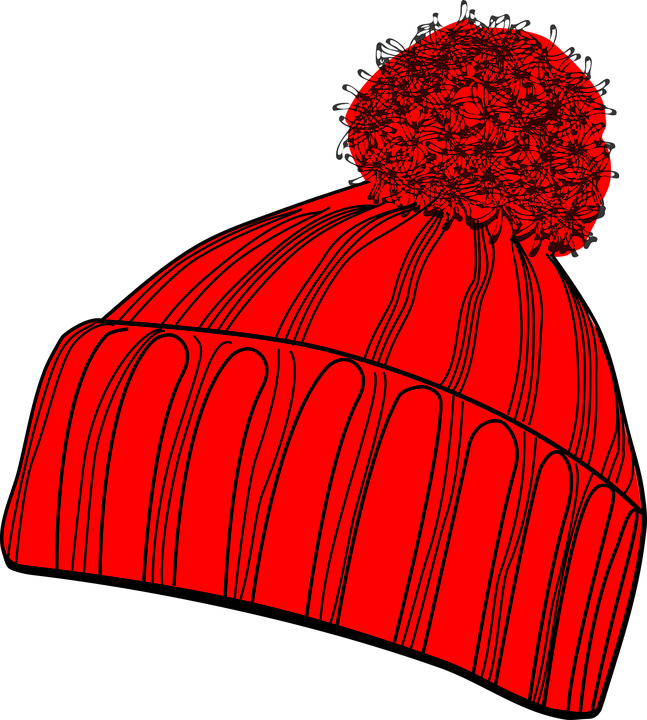 Unit: Let’s Investigate WinterTheme:  What do animals do during the winter?Essential Question: How can I learn more about things?
Focus Questions:  How can I learn by observing? How can I compare things?Vocabulary:  compare, observe, hibernate, migrate, den, winter, snow, investigate, Materials:Paper, crayons, pencils, glue, scissors, markersAnimals in Winter journal page (attached)Math Lessons #26 & 27 worksheets (attached)Letters q, c, and s practice pages (attached)Empty toilet paper tubeBird seedPeanut butterStringAnimals in Winter animal picture cards (attached)Read Alouds to View:Snack, Snooze and Skedaddle by Laura Purdie Salars https://www.youtube.com/watch?v=vfDjceTbuE4 Don’t Wake the Bear by Marjorie Denniw Murray  https://www.youtube.com/watch?v=5q-ReCPd-RE Time to Sleep by Denise Fleming  https://www.youtube.com/watch?v=LFmhMt7JDZ0                                 Why Do Animals Hibernate? by David Martin https://www.youtube.com/watch?v=AHclJXhj6DQ All About Animals in Winter by Martha E. H. Rustad  https://www.youtube.com/watch?v=59Zau1gMahA Questions/Discussion Ideas after Read Alouds:* How do you stay warm when it gets cold and snows?*How do you think animals stay safe in winter?  After reading, did you learn anything?*Would you rather hibernate, adapt, or migrate if you were an animal?  Why?*Pick two animals that spend winter in similar ways.  How are they the same?  How are they different?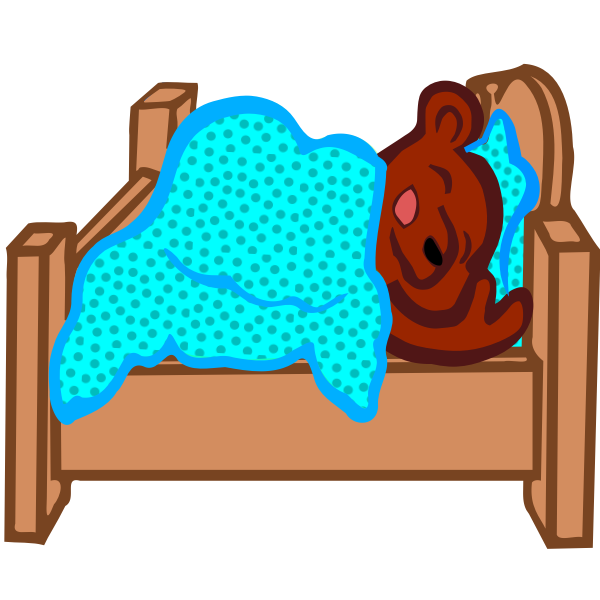 Math Lessons:***Click on the links below to see full lessons and activities to support the skills.**Week 1:https://www.engageny.org/resource/prekindergarten-mathematics-module-3-topic-c-lesson-12https://www.engageny.org/resource/prekindergarten-mathematics-module-3-topic-c-lesson-13https://www.engageny.org/resource/prekindergarten-mathematics-module-3-topic-c-lesson-14https://www.engageny.org/resource/prekindergarten-mathematics-module-3-topic-c-lesson-15Week 2:https://www.engageny.org/resource/prekindergarten-mathematics-module-3-topic-d-lesson-16https://www.engageny.org/resource/prekindergarten-mathematics-module-3-topic-d-lesson-17https://www.engageny.org/resource/prekindergarten-mathematics-module-3-topic-d-lesson-18https://www.engageny.org/resource/prekindergarten-mathematics-module-3-topic-d-lesson-19https://www.engageny.org/resource/prekindergarten-mathematics-module-3-topic-d-lesson-20Week 3:https://www.engageny.org/resource/prekindergarten-mathematics-module-3-topic-e-lesson-21https://www.engageny.org/resource/prekindergarten-mathematics-module-3-topic-e-lesson-22https://www.engageny.org/resource/prekindergarten-mathematics-module-3-topic-e-lesson-23https://www.engageny.org/resource/prekindergarten-mathematics-module-3-topic-e-lesson-24https://www.engageny.org/resource/prekindergarten-mathematics-module-3-topic-e-lesson-25 Week 4:https://www.engageny.org/resource/prekindergarten-mathematics-module-3-topic-f-lesson-26https://www.engageny.org/resource/prekindergarten-mathematics-module-3-topic-f-lesson-27https://www.engageny.org/resource/prekindergarten-mathematics-module-3-topic-f-lesson-28https://www.engageny.org/resource/prekindergarten-mathematics-module-3-topic-f-lesson-29 https://www.engageny.org/resource/prekindergarten-mathematics-module-3-topic-f-lesson-30 At Home Choice Board:  Choose 2 activities to complete each school day!At Home Choice Board:  Choose 2 activities to complete each school day!At Home Choice Board:  Choose 2 activities to complete each school day!At Home Choice Board:  Choose 2 activities to complete each school day!At Home Choice Board:  Choose 2 activities to complete each school day!Get a bowl of snow from outside (you can also use water or ice)!  Use a magnifying glass, scoops, and spoons to observe, explore, and investigate!  ASk and answer questions about snow!  How does it feel, look, taste, sound, smell?Create a snowflake using paper and scissors!https://www.youtube.com/watch?v=oCuk8E-MhdE 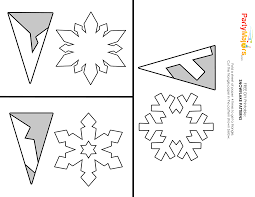 Take a winter walk.  Create a list of things you know about winter!  What can you see, hear, smell, taste, and touch?Use a magnifying glass to look at real snowflakes or see attached “Snowflake Study” sheet.  Can you see 6 sides?  Why do the snowflakes look so big?Learn about the letters l, i, and u:https://www.youtube.com/watch?v=hYqkCVqUHbkhttps://www.youtube.com/watch?v=1ZEqHJUUyQk https://www.youtube.com/watch?v=f4seEeExvVs     Use the snowflake patterns attached.  Write one letter of your child’s name on each snowflake.  Cut them out and have your child put the letters in the correct order!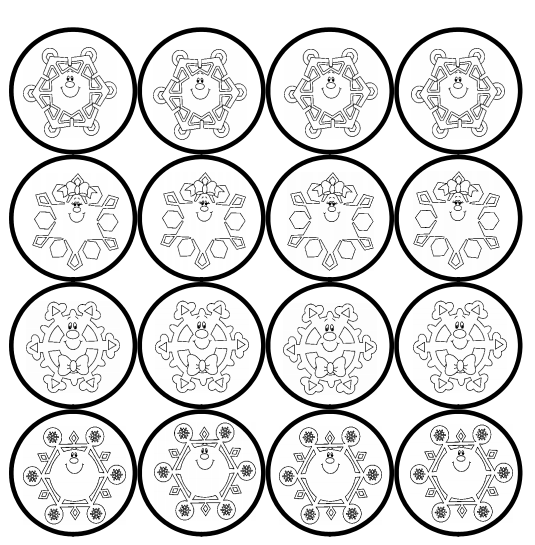 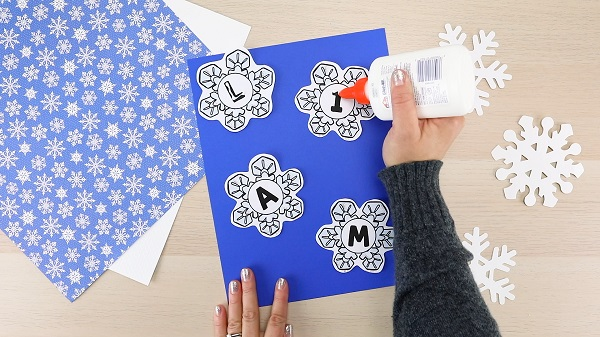 Practice fine motor skills!  Use a clothespin to grab a cotton ball and place it on a dish or cup!  Count them as you go!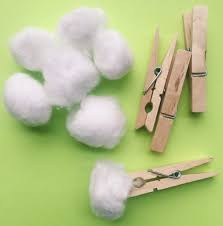 Practice writing the letters l, i, and u (attached practice pages)Learn about snowflakes: https://www.youtube.com/watch?v=-M48RfaWcWA  Then, use blue, gray, and white paper scraps to cover the snowflake shape (attached).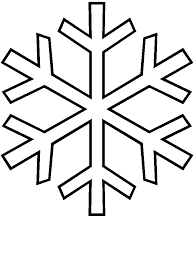 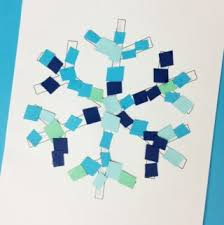 Learn about icicles here: https://www.youtube.com/watch?v=eLBi0iCP1zg Then practice scissor skills!  Use a marker to draw zig zags across paper.  Cut on the lines to make icicles!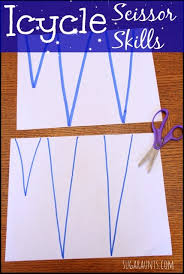 Practice counting to 8!https://www.youtube.com/watch?v=n8COZPpQWgQ Practice counting to 8 and make an octopus- count to 8 using cereal for counters on its tentacles (attached)Practice counting to 8- use the nest worksheet (attached) and draw eggs and chicks!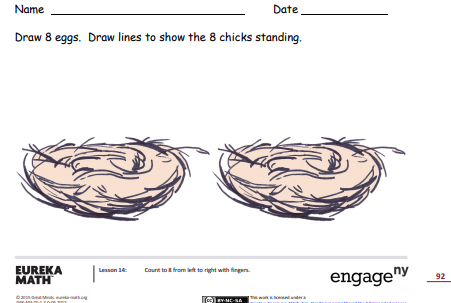 Play a matching game with the snowflake cards (attached)Practice counting to 8 using the Ansel Ant & Spencer Spider worksheet (attached). 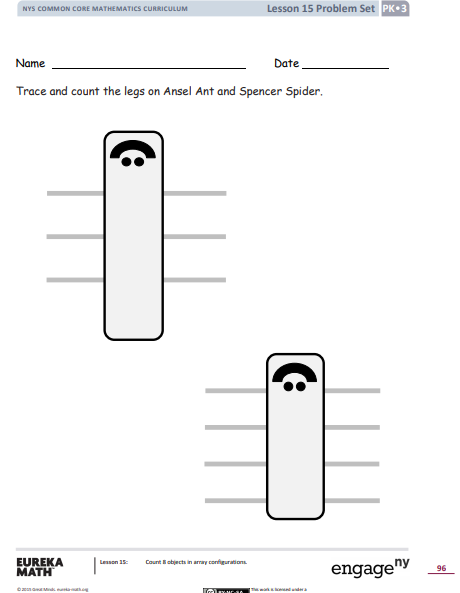 At Home Choice Board:  Choose 2 activities to complete each school day!At Home Choice Board:  Choose 2 activities to complete each school day!At Home Choice Board:  Choose 2 activities to complete each school day!At Home Choice Board:  Choose 2 activities to complete each school day!At Home Choice Board:  Choose 2 activities to complete each school day!Practice counting 8, then breaking 8 into smaller parts.Use Math Worksheet #16 as a guide. Play a snowman game.  Hide a penny under one snowman.  Tell your child to solve the mystery of which snowman has the penny.  You give clues to them (under the snowman with no mittens, etc).On a snowy day, make tracks in the snow.  Walk with your feet in different patterns and directions.  Talk about your tracks in comparison to your child’s .  Practice writing the letters t, f, and e- see attached practice pages.AND:Write your name.  Use crayons in different shades of blue!Learn about the letters t, e, and fhttps://www.youtube.com/watch?v=nj2zXZAIsHk https://www.youtube.com/watch?v=RiDUvOMm4pQ https://www.youtube.com/watch?v=rOKQgYyIfv0 Build an indoor snowman (see attached for ideas if you need them)!Practice counting:https://www.youtube.com/watch?v=8qYj3Zh4PJA Check out how some winter vehicles move:https://www.youtube.com/watch?v=6SZwShdOGlU https://www.youtube.com/watch?v=yPC-kdaqZwk https://www.youtube.com/watch?v=5oa8P3HJhYw Practice counting mini marshmallows.  Count 8, break into smaller groups, then recount.  Count in a circle as well.  Extra practice is on Math Worksheet #17Review letters and sound with winter words::https://www.youtube.com/watch?v=ljogrWPaKAo Discuss what you can do in winter.  Pick your favorite. Draw a picture of it on the In winter journal page.Practice showing the numbers 6 & 7:   https://www.youtube.com/watch?v=anYJvL9kZoU  https://www.youtube.com/watch?v=PfEqSjgW4tk Practice recognizing numerals and counting with the hot chocolate game (attached)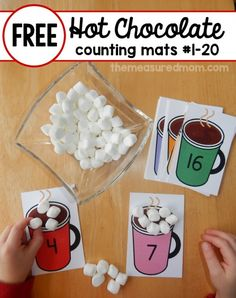 Pretend you are a snowflake as you listen and dance:https://www.youtube.com/watch?v=TDJIhayM9dw Make hot chocolate. Talk about the tools you used to make it, and what it tastes, smells, feels, sounds, and looks like!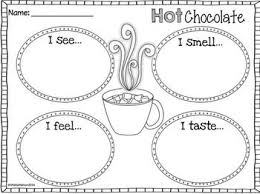 At Home Choice Board:  Choose 2 activities to complete each school day!At Home Choice Board:  Choose 2 activities to complete each school day!At Home Choice Board:  Choose 2 activities to complete each school day!At Home Choice Board:  Choose 2 activities to complete each school day!At Home Choice Board:  Choose 2 activities to complete each school day!Learn about the letters o, a, and d:https://www.youtube.com/watch?v=Xy7ALEnYsvE  https://www.youtube.com/watch?v=jPABwdH2Dqk https://www.youtube.com/watch?v=VFOhxMZSMwc Draw a picture of how you should dress in winter!  Use the In winter, I wear  journal page.Sort winter clothing using worksheets: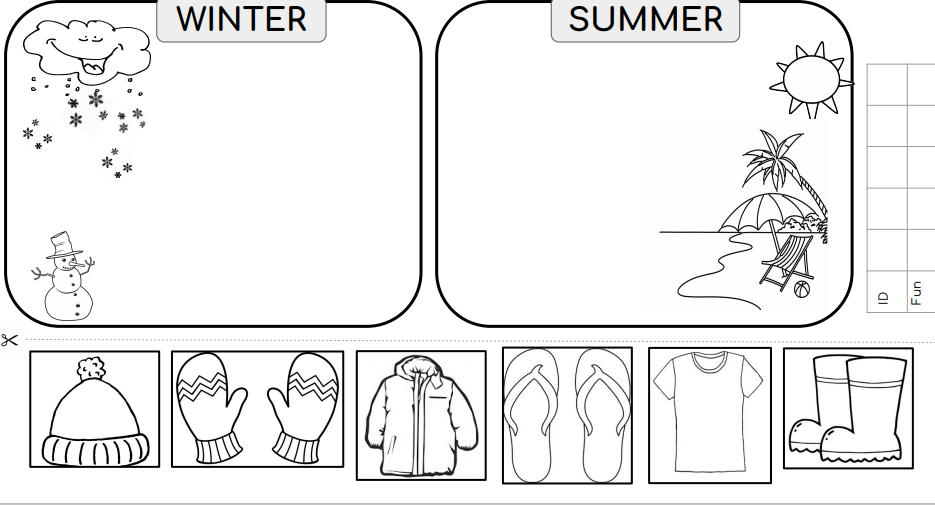 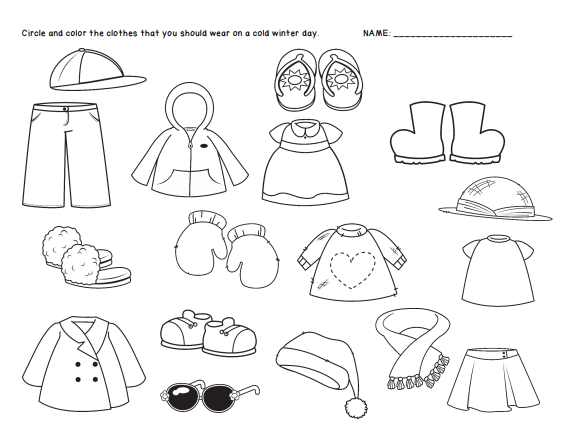 Practice writing the letters o, a, and d- see attached practice pagesSing about what to wear in the cold weather!https://www.youtube.com/watch?v=CULyz139rIk Practice getting dressed to play in the snow.  Let your child try to zip, snap, put on everything!Make a hat. (see attached)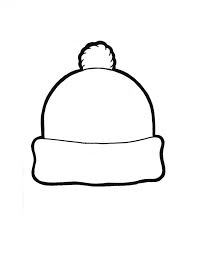 Practice naming numerals and counting in the mutton game (attached):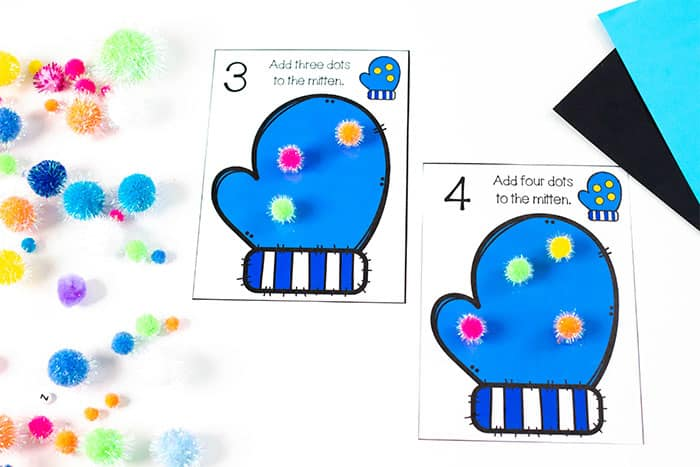 Practice writing your name in shaving cream.  Spray a small amount on a plate and have child write their names in it!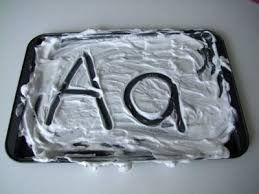 Bring a bucket of snow in (or play outside).  Try using different gloves or mittens,  Compare them- which kept your hands warmest? Enjoy some dressing songs & stories:https://www.youtube.com/watch?v=_8RsrLQ3NhQ Review colors with this story:https://www.youtube.com/watch?v=jI-5-p5N38c Review hot/cold with the attached sheet: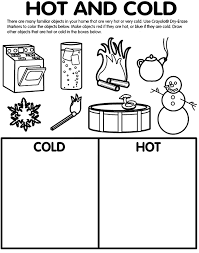 Complete Math Lesson 24 worksheet.  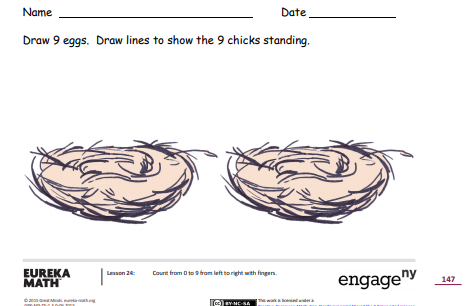 Use the attached pictures to help retell the story of The Mitten.  Talk about big/small, order animals by size.At Home Choice Board:  Choose 2 activities to complete each school day!At Home Choice Board:  Choose 2 activities to complete each school day!At Home Choice Board:  Choose 2 activities to complete each school day!At Home Choice Board:  Choose 2 activities to complete each school day!At Home Choice Board:  Choose 2 activities to complete each school day!Practice writing the letters q, c, and s- see attached practice pages Learn about the letters q, c, and s:https://www.youtube.com/watch?v=m6NkGVfj_L8 https://www.youtube.com/watch?v=8uLPe4tAkbk https://www.youtube.com/watch?v=Dyf1nG78tDg Practice counting with the worksheets #26 (attached)Learn about animals in winterhttps://www.youtube.com/watch?v=0N7FGPeykfE https://www.youtube.com/watch?v=HRipSQPgzuw Use playdough and form the letters in your name!Get moving with this fun song:https://www.youtube.com/watch?v=uBYNtMyN_6E Build a blanket fort and pretend it is a den and you are hibernating bears!Learn about animals on winter with the song:https://www.youtube.com/watch?v=tIKOFNCkxmQ Make an easy bird feeder!  Tie string to an empty toilet paper tube, spread peanut butter on it, then roll in bird seed!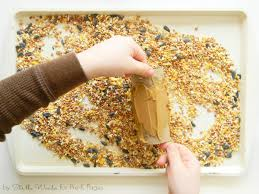 Practice counting in circular arrangements  with the worksheet #27 (attached)https://www.youtube.com/watch?v=DR-cfDsHCGA Use the attached Animals in Winter animal cards to sort animals that hibernate, migrate, or adapt in winter!Roll a die.  Have your child identify how many dots are shown.  Have them complete a movement for the amount (4 push ups, 3 sit ups, etc)Practice stating personal information (full name, address, birthday, caregiver name(s), phone number).Review shapes and colors with a game of “I Spy.”Draw a picture of animals in winter and state what they do to keep safe (attached).MY COMMUNITY READING LOG Read a story EVERY DAY!!  Draw a star or smiley face or place a sticker on the date when done! 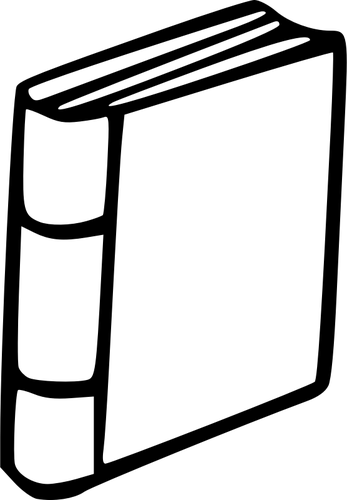 MY COMMUNITY READING LOG Read a story EVERY DAY!!  Draw a star or smiley face or place a sticker on the date when done! MY COMMUNITY READING LOG Read a story EVERY DAY!!  Draw a star or smiley face or place a sticker on the date when done! MY COMMUNITY READING LOG Read a story EVERY DAY!!  Draw a star or smiley face or place a sticker on the date when done! MY COMMUNITY READING LOG Read a story EVERY DAY!!  Draw a star or smiley face or place a sticker on the date when done! MY COMMUNITY READING LOG Read a story EVERY DAY!!  Draw a star or smiley face or place a sticker on the date when done! MY COMMUNITY READING LOG Read a story EVERY DAY!!  Draw a star or smiley face or place a sticker on the date when done! JanuaryJanuaryJanuaryJanuaryJanuaryJanuaryJanuary12345678910111213141516171819202122232425262728293031